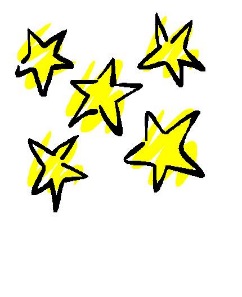 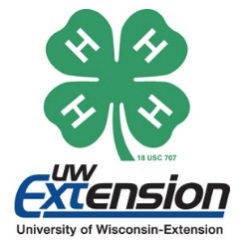 4-H “NIGHT WITH THE STARS” 2018STAFF APPLICATION FORMThis form is due Wednesday, October 17th, 2018 at 4:30 p.m. It may be dropped off in person at the Racine County UW-Extension office in Burlington (209 North Main Street) on weekdays between 8:00 a.m.-12:00 p.m. or 12:30-4:30 p.m. by the stated date and time, placed in the drop box on the south side of the Racine County UW-Extension office in Burlington by the stated date and time, postmarked via USPS mail by the stated date, or emailed (pam.debele@racinecounty.com)/faxed (262-767-2949) timestamped by the stated date and time. Late forms are unable to be accepted.Night with the Stars staff positions are available to Racine County 4-H youth who are in 7th grade and above (during the 2018-2019 school year). A limited number of positions are available and selections are based on this application and the needs of this event. A position is not guaranteed. Decisions are made by a committee and these decisions are final.  
Who:	Racine County 4-H members in 7th grade and above (based on 2018-2019 school year) who want to further develop their leadership skills, responsibility, and gain experience working with younger youth.When: 	Staff will be expected to arrive at 3:30 p.m. on Friday, November 23 for a training session. Staff will be able to leave at 10:00 a.m. on Saturday, November 24, as long as the facility is cleaned up by that time. Only staff who can commit to the entire time period will be considered.Where: 	Yorkville Elementary School, 18621 Washington Avenue, Union Grove, WI 53182Cost: 	$5 per staff member (includes a t-shirt, dinner, snacks, and breakfast) to be paid after staff selections are made. Please do not send money at this time.Name: 	   Phone: 	E-Mail Address: 	   Club: 	Gender: 		 	Youth Grade (2018-2019): 	T-Shirt Size: Youth 	      Adult 	
Applicant is enrolled as a 2018-2019 Racine County 4-H member in 4HOnline: Yes or No(Current enrollment is required for this program. Please go to 4HOnline (wi.4honline.com) to enroll and update your health form before the Wednesday, October 17th staff application deadline.)Please rank your interest (#1 being your first choice) in the following Night with the Stars roles: (Please rank at least two roles.)_____ Counselor: You will be responsible for actively engaging, leading, and caring for an assigned group of participants. _____ Crafts Team: You will prepare, lead, teach, clean-up, and actively engage with participants as they do crafts._____ Foods Team: You will prepare, cook, serve, and clean-up dinner, snack, and breakfast._____ Games Team: You will prepare and lead group games while always being actively engaged with the participants._____ Head Counselor: You will lead, serve as a resource for, and mentor a group of counselors. This role is appropriate for older Junior Leaders with Night with the Stars or counselor experience.Short answer questions to be completed by the applicant:What is an example of what an engaged Night with the Stars staff member looks like?  																															What skills do you hope to gain or learn to do better through the role you selected as your #1 choice? 																													

Why will a participant at Night with the Stars look up to you? 																																		This form is due Wednesday, October 17th, 2018 at 4:30 p.m. It may be dropped off in person at the Racine County UW-Extension office in Burlington (209 North Main Street) on weekdays between 8:00 a.m.-12:00 p.m. or 12:30-4:30 p.m. by the stated date and time, placed in the drop box on the south side of the Racine County UW-Extension office in Burlington by the stated date and time, postmarked via USPS mail by the stated date, or emailed (pam.debele@racinecounty.com)/faxed (262-767-2949) timestamped by the stated date and time. Late forms are unable to be accepted.As an EEO/AA employer, the University of Wisconsin-Extension provides equal opportunities in employment and programming,
 including Title IX and Americans with Disabilities (ADA) requirements.  To ensure equal access, if you need material in another
 format, please contact the Racine County UW-Extension Office.   